2015 YILIFAALİYET RAPORUİÇİNDEKİLERI- GENEL BİLGİLERMisyon ve Vizyon	1Yetki, Görev ve Sorumluluklar	1İç Satınalma Müdürlüğü	1Dış Satınalma Müdürlüğü	2Tahakkuk Birimi	2Kiralama Birimi	2İdareye İlişkin Bilgiler	5Fiziksel Yapı	5Örgüt Yapısı	5Bilgi ve Teknolojik Kaynaklar	6İnsan Kaynakları	6Sunulan Hizmetler	7İç Satınalma Müdürlüğü	7Dış Satınalma Müdürlüğü	12Tahakkuk Birimi	20Kiralama Birimi	22Yönetim ve İç Kontrol Sistemi	25II- AMAÇ ve HEDEFLERİdarenin Amaç ve Hedefleri	25Temel Politikalar ve Öncelikler	25Diğer Hususlar	26III- FAALİYETLERE İLİŞKİN BİLGİ VE DEĞERLENDİRMELERMali Bilgiler	26IV- KURUMSAL KABİLİYET ve KAPASİTENİN DEĞERLENDİRİLMESİÜstün Yönlerimiz;	27Zayıf Yönlerimiz;	28 Değerlendirme;	28V- ÖNERİ VE TEDBİRLER	28SUNUŞ10.12.2003 tarihli 5018 sayılı Kamu Mali Yönetimi ve Kontrol Kanunu’nun 41. Maddesine dayanılarak hazırlanan ve 17.03.2006 tarih ve 26111 sayılı Resmi Gazetede yayınlanarak yürürlüğe giren "Kamu İdarelerince Hazırlanacak Faaliyet Raporları Hakkında Yönetmelik” çerçevesinde Başkanlığımız 2015 yılı faaliyet raporunu hazırlamıştır.Bu kapsamda Başkanlığımız görevinin bilinci ve sorumluluğu doğrultusunda tüm personeli ile her işlevini üst yönetimi ile paylaşan birim olmuştur. Üniversitemiz birimlerince sunulan talepleri ilgili mevzuat çerçevesinde aksatmadan açık, şeffaf, en iyisini en uygun fiyatla temin ederek yerine getirmeye çalışmıştır. Raporun içeriğinde de görüleceği üzere, misyonumuz ve vizyonumuz da göz önüne alınarak amaç ve hedeflerimiz doğrultusunda israfı önleyici, tasarrufa yöneltici, birimler arası paylaşımcı ve yasal mevzuat çerçevesinde; ilkeli, açık, tarafsız, anlaşılır ve güvenilirlik kapsamında ekip çalışmasına önem vererek ve faaliyet raporunun gerekli bilgi ve katkıyı sağlamasını ümit ederek bu süreçte emeği geçen tüm çalışma arkadaşlarıma teşekkür ederim.Y.Talip ÖZYAZICIİdari ve Mali İşler Daire BaşkanıI. GENEL BİLGİLERİdari ve Mali İşler Daire Başkanlığı, 124 sayılı Kanun Hükmünde Kararnamede yer alan, Komptrolörlük Daire Başkanlığı ve Destek Hizmetleri Daire Başkanlığı’nın birleştirilmesi ile 190 sayılı Kanun Hükmünde kararname gereği 13 Ağustos 1984 tarih ve 18488 sayılı Resmi gazetede yayınlanan 84/8360 sayılı Bakanlar Kurulu Kararı ile İdari Kuruluş Şemasında yer aldığı şekilde kurulmuştur.A. Misyon ve VizyonMisyonumuz; Üniversitemiz birimlerinin, hizmetlerini en iyi şekilde yürütebilmeleri için, mevcut ödenekler dahilinde mal ve hizmetlerin yasalar ve mevzuata uygun olarak en kısa zamanda, kaliteli ve en elverişli fiyatla satın alınarak hizmet kalitesinin artırılmasını sağlamak ve etik değerlere uygun hizmet sunmaktır.Vizyonumuz ise Teknolojik gelişmelerden yararlanarak konusunda uzman, sorumluluk sahibi, çalışkan ve özverili personeliyle hizmetlerin sürekliliği için hızlı, pratik, etkin ve etkili çözüm üreten bir birim olmaktadır.B. Yetki Görev ve SorumluluklarÜniversitemiz birimlerinin hizmetlerini en iyi şekilde yürütebilmeleri ve mali kaynakların etkin bir şekilde kullanımının sağlanabilmesi amacıyla, mal ve hizmet alımlarını yürürlükteki kanun ve yönetmelikler çerçevesinde yerine getirilmesine ilişkin işlemlerde yetkilidir.İdari ve Mali İşler Daire Başkanlığımız; İç Satınalma Müdürlüğü,Dış Satınalma Müdürlüğü,Tahakkuk Birimi,Kiralama Biriminden,oluşup prensip edindiği amaç ve hedefler doğrultusunda görevini yürütmektedir.İç Satınalma Müdürlüğünün görevi; 4734 sayılı Kamu İhale Kanununa göre işlem yapmakta olup Üniversitemiz ihtiyaçlarının karşılanması için ihale, doğrudan temin ya da DMO’dan temin yoluyla alınan mal, hizmet, yapım gibi ihtiyaçları satın alarak, işlemlerin sürdürülmesi görevini uygulamak ve yürütmektir.İç Satınalmanın amacı; ihtiyaçların karşılanması sırasında, saydamlığı, rekabeti, eşitliği, güvenilirliği sağlayarak ihtiyaçların uygun şartlarda ve zamanında karşılanması ve kaynakların verimli kullanılmasını sağlamaktır.Dış Satınalma Müdürlüğünün görevi; 4458 sayılı Gümrük Kanununa göre işlem yapmakta olup, yurt dışından satın alınan ve hibe, bedelsiz, geçici kabul şeklinde gümrüğe gelen malzemelerin, gümrük işlemlerini yaparak Üniversitemize girişini sağlamaktır.Dış Satınalmanın amacı; Yurtiçinde bulunamayan, eğitim ve öğretimin devamı ve bilimsel araştırmalar için zorunlu olan malzemeleri yurtdışından getirtmektir.Tahakkuk Biriminin görevi; 5018 sayılı Kamu Mali Yönetimi ve Kontrol Kanunu çerçevesinde işlem yaparak, İç Satınalma Müdürlüğü tarafından yapılan ihaleler sonucundan alınan mal veya hizmet alımları için Ödeme Emri Belgesi hazırlamak, Avans alımları için Muhasebe İşlem Fişi düzenlemek ve imzalanan evrakları tasnif ederek Strateji Geliştirme Daire Başkanlığı’na kayda göndererek harcamanın yapıldığını kanıtlamaktır.Kiralama Biriminin görevi; 2886 sayılı Devlet İhale Kanununun 51/g maddesine göre Üniversite Kampusu içerisinde bulunan kantin, çay ocağı, büfe, ATM cihazı yerlerini, baz istasyonlarını ve diğer taşınmazların ihale yoluyla kiralama işlemlerini yapmaktır.Ayrıca süresi bir yıldan fazla olan kira işlemlerinde kira artış oranlarını, ikinci ve takip eden yıllar kira bedellerini, cari yıl kira bedelinin DİE’ce (Devlet İstatistik Enstitüsü) artışın yapılacağı ayda yayımlanan ÜFE (üretici fiyat endeksi) oranında artırılması suretiyle yapılmasını sağlamaktır. MEVZUATYÜKSEKÖĞRETİM KANUNUKanun Numarası	: 2547Kabul Tarihi	: 04/11/1981Yayımlandığı Resmi Gazete Tarihi	: Tarih: 06/11/1981   Sayı: 17506KAMU İHALE KANUNUKanun Numarası              	: 4734Kabul Tarihi                     	: 4/1/2002Yayımlandığı R.Gazete     	: Tarih: 22/1/2002    Sayı: 24648BAZI KANUN VE KANUN HÜKMÜNDE KARARNAMELERDEDEĞİŞİKLİK YAPILMASINA DAİR KANUNKanun Numarası 	: 4684Kabul Tarihi 	: 20/6/2001Yayımlandığı R. Gazete	: Tarih: 3/7/2001  Sayı: 24451KAMU MALİ YÖNETİMİ VE KONTROL KANUNU Kanun No	: 5018Kabul Tarihi 	: 10.12.2003 Resmi Gazete Tarihi          	: Tarih: 24/12/2003  Sayı: 25326KAMU İHALE SÖZLEŞMELERİ KANUNUKanun Numarası         	: 4735Kabul Tarihi                     	: 5/1/2002Yayımlandığı R.Gazete    	: Tarih: 22/1/2002    Sayı: 24648DEVLET MEMURLARI KANUNU Kanun Numarası               	: 657Kabul Tarihi                        		: 14/7/1965Yayımlandığı R.Gazete       	: Tarih : 23/7/1965   Sayı : 12056SOSYAL GÜVENLİK KURUMU KANUNU Kanun No	: 5502Kabul Tarihi 	: 16.05.2006 Resmi Gazete Tarihi          	: 20.05.2006 Resmi Gazete Numarası     	: 26173GÜMRÜK KANUNUKanun Numarası	: 4458Kabul Tarihi	: 27/10/1999 Yayımlandığı Resmi Gazete	: Tarih: 4/11/1999  Sayı: 23866 DEVLET İHALE KANUNUKanun Numarası                	:  2886 Kabul Tarihi                       	:  8/9/1983 Yayımlandığı R.Gazete        	: Tarih : 10/9/1983   Sayı : 18161HARCIRAH KANUNUKanun Numarası 	: 6245Kabul Tarihi                        		: 10.2.1954Yayımlandığı  R.  Gazete 	: Tarih: 18.2.1954, Sayı: 8637Ayrıca yukarıdaki kanunlara bağlı yönetmelik ve tebliğler.C. İdareye İlişkin Bilgiler1- Fiziksel YapıBaşkanlığımız ve Müdürlüklerimiz 250 m2 kapalı alan üzerinde hizmet vermektedir.2- Örgüt YapısıBaşkanlığımız İç Satınalma Müdürlüğü, Dış Satınalma Müdürlüğü, Kiralama Birimi ve Tahakkuk Biriminden oluşmaktadır.3- Bilgi ve Teknolojik KaynaklarÜniversitemiz Bilgi İşlem Dairesi’nin; başta ağ cihazları ve fiber kablolama olmak üzere bilişim hizmetleri alanında hizmet verdiğinden, Başkanlığımız bu hizmetlerden yararlanarak internet erişimini sağlamaktadır.Bilgi ve Teknolojik Kaynaklar(*)	: 2 adet renkli(**)	: 1 adet laptop4- İnsan KaynaklarıPersonel Sayısı ve Öğrenim Durumları Bilgileri (*)(*): 31/12/2015 itibariyle.5- Sunulan Hizmetlerİç Satınalma MüdürlüğüMüdürlüğümüzde, kamu kurum ve kuruluşlarının yapacakları ihalelerde uygulanacak esas ve usulleri belirleyen 4734 sayılı Kamu İhale Kanununa ve bu kanuna göre yapılan ihalelere ilişkin sözleşmelerin düzenlenmesi ve uygulanması ile ilgili esas ve usulleri belirleyen 4735 sayılı Kanununa göre işlem yapılmaktadır.Üniversitemiz bünyesindeki fakülte, enstitü ve yüksekokullar ve bunlara bağlı birimler tarafından yapılan hizmet alımı, mal alımı, bakım onarım ve yapım işleri ihaleleri Kamu İhale Bülteninde ve yerel gazetelerde yayımlanarak ihtiyaçların temini 4734 ve 4735 sayılı kanunlara göre sonuçlandırılmaktadır.Bu kapsamda Müdürlüğümüzde 2015 yılı içinde 4734 sayılı kanunun;19. maddesine uygun 123 adet hizmet, mal ve yapım işleri ihalesi, (açık ihale)21. maddesine uygun 7 adet pazarlık usulü ihale, 22.maddesine uygun olarak da 286 adet doğrudan temin ile hizmet ve mal alımı ihalesi, Ayrıca Üniversitemiz bölümleri için 10 adet DMO alımı yapılmıştır.İhale UsulleriAçık ihale usulü.Belli istekliler arasında ihale usulü.Pazarlık usulü.Doğrudan Temin Açık ihale usulü, bütün isteklilerin teklif verebildiği usuldür.Belli istekliler arasında ihale usulü, yapılacak ön yeterlik değerlendirmesi sonucunda idarece davet edilen isteklilerin teklif verebildiği usuldür. Pazarlık usulü: 4734 Sayılı kanunda belirtilen hallerde kullanılabilen, ihale sürecinin iki aşamalı olarak gerçekleştirildiği ve idarenin ihale konusu işin teknik detayları ile gerçekleştirme yöntemlerini ve belli hallerde fiyatı isteklilerle görüştüğü usuldür.Doğrudan temin: 4734 Sayılı Kanunda belirtilen hallerde ihtiyaçların, idare tarafından davet edilen isteklilerle teknik şartların ve fiyatın görüşülerek doğrudan temin edilebildiği usulü, Kamu yaptığı tüm satın alımları ihale ile ve doğrudan temin şeklinde gerçekleştirmektedir. Doğrudan Temin bir ihale yöntemi değil bir satın alma yöntemidir. Uygun şartlar olmak koşuluyla ilgili kamu idaresi ihtiyaçlarını tedarikçiden doğrudan temin edebilmektedir. Doğrudan temin etme koşullarına girmeyen satın alımlar ise farklı yöntemlerde yapabilecekleri ihaleler temin edilebilmektedir.b- Dış Satınalma Müdürlüğü Üniversitemiz bölümlerinde bilimsel amaçlı projeler (BAP, TÜBİTAK, SANTEZ, AB, BİDB, SKSDB) için yurtdışından alınacak mal ve hizmetlerin 5018 sayılı Kamu Mali Yönetimi ve Kontrol Kanunu ve yönetmelikleri, 4734 sayılı Kamu İhale Kanunu ve diğer kanunlara uygun olarak, işlemin niteliğine ve mevzuata göre akreditif, peşin havale, vesaik mukabili vb. ödeme araçlarını kullanarak mutemetlik hesaplarımızdan ödeme işlemlerini gerçekleştirmektedir.Yurtdışından satın alınan bedelli ithalat, bedelsiz ithalat, geçici kabul, hibe, tamir vb. şekilde gümrüğe gelen malzemelerin 4458 sayılı Gümrük Kanununa göre gümrük işlemlerinin yapılarak Üniversitemize girişini sağlamaktadır.Üniversitemizde Bilimsel Araştırma Projeleri (BAP, TÜBİTAK, SANTEZ, AB, BİDB, SKSDB) için mutemetlik hesaplarını açarak ekstrelerin ve ödeme masrafların, en sağlıklı yöntemleri kullanarak takip etmektedir.Bölüm, fakülte veya diğer idari birimlerin yurtdışı satınalma işlemleri, gümrük işlemleri ve mevzuat konularında Dış Satınalma Müdürlüğüne danışmaları halinde her türlü bilgiyi vermek, danışmanlık yapmak ve istemeleri halinde uygunluk yazısı alınarak gümrük işlemlerini gerçekleştirmektedir.Dış Satınalma Mevzuatının güncel olarak gerekli yayınlar, yazılımlar ve internet araçları kullanılarak takibini sağlamak ve bilginin depolanması ve paylaşımını gerçekleştirmektedir. Bu kapsamda 2015 yılı içerisinde 218 adet dış satınalma dosyası oluşmuş ve takribi olarak 5.869.920 USD (29.01.2015 tarihli Merkez Bankası çapraz kurları kullanılarak diğer dövizler dolara çevrilmiştir) tutarında ithalat işlemi gerçekleştirilmiştir.c- Tahakkuk Birimi 5018 sayılı Kamu Mali Yönetim ve Kontrol Kanunun gereği; Üniversitemizin ihtiyacı olan mal, hizmet vb. alımlar için “Ödeme Emri Belgesi”, iş avansı ve kredi alımları için “Muhasebe İşlem Fişi” düzenlenmesi ve bunların Strateji Geliştirme Daire Başkanlığına gönderilerek firma ve kişilere ödemelerin yapılmasını sağlamaktadır. Üniversitemiz öğrencilerinin sağlık, kültür ve etkinlik gezileri için alacakları harcırahların tahakkuk işlemini yapar. Ayrıca Hukuk Müşavirliği tarafından gönderilen mahkeme kararlarına göre ödenmesi gereken harç ve cezaların ödeme belgelerini hazırlar.d- Kiralama Birimi2886 sayılı Devlet İhale Kanunu’nun 51/g fıkrasına göre, pazarlık usulünde ihale yoluyla Kampus içerisindeki taşınmaz malların, kantin, çay ocağı, ATM cihazları yerleri, baz istasyonları ve diğer taşınmazların kiraya verilmesi kira artış oranlarının kira tahsilatlarının takibinin yapılmasını sağlamaktadır.Kiralama işlemlerinin yapılması sürecinde; Taşınmazın ihale onayının alınması, Şartnamesinin hazırlanması, İhaleye katılacak olanlara ihaleye davet yazılarının yazılması, Tekliflerin alınması, Komisyon kararının yazılması, Kararın işletmeciye tebliğ edilmesi, Kira, kati teminat,  komisyon karar pul bedellerinin ilgili banka hesabına yatırılmasını kontrol etmek, Kira sözleşmesinin hazırlanarak notere onaylattırılması, Geçici teminat bedelinin iadesi, 141 adet kira sözleşmesi olan işletmelerin üçer aylık ve yıllık kira bedellerinin takibi,İlgili birimce birim fiyatı belirlenen yakıt bedellerinin 102 adet işletmenin alan büyüklüğüne göre hesaplanması, tahakkuk ettirilmesi ve tahsilatının takip edilmesi,Genel Sekreterlik Makamına iletilen işletmeler hakkındaki şikayetlerin sonucunun ihtaren işletmelere bildirilmesi, Kira bedellerini zamanında ödemeyen işletmelerin Hukuk Müşavirliği’ne bildirilmesi, Alışveriş Merkezi Yönetim Kurulu kararlarının yazılması, Üniversite Alışveriş Merkezinin temizlik, ilaçlama işlemlerinin takibi, Alışveriş Merkezi ortak alan su bedellerinin işletmelere yazı ile duyurulması, Alışveriş Merkezi için gerekli küçük çapta malzemelerin satın alınması ve gerekli tamiratların saptanması ve Rektörlük Makamına öneri getirilmesi yapılan işler arasındadır.Bu kapsamda 2015 yılında;- Kiralanan yer sayısı	:	141 adet kira yerinin 51 adedinin ihale dosyası tamamlandı.- Isı bedeli	:	102 adet kiralanan yerin yakıt bedelleri hesaplanarak, kiracılara bildirildi. Takibi yapılarak ödenmesi sağandı.- Şikayet	:	Yaklaşık 10 şikayet değerlendirilerek, uyarılar yapıldı. - Duyuru        	:	Bahar Şenliğinde uyulması gereken kurallar duyurusu ve dağıtımı yapıldı,		Yiyeceklerden “şahit numune” alınması ile ilgili duyuru yapıldı.- Fiyat Listesi	:	Genel Sekreterlik Makamınca onaylanan temel ürün fiyat listesi kantinlere dağıtıldı.6- Yönetim ve İç Kontrol SistemiEtkili bir yönetimin gereği olarak, Daire Başkanı önderliğinde karar verme, örgütleme, kadrolama, yöneltme ve denetim konularında, yapılan/yapılacak işlerle ilgili birim yöneticisi ve görevlendirilen personelle düzenli bilgi alışverişi yapılmaktadır. Bu şekilde sorunlardan haberli olma ve çözüm yolları üretilebilmektedir. Birim; üst yönetimce idari, mali tüm konularda denetlenmektedir. II. AMAÇ VE HEDEFLERİdarenin Amaç ve HedefleriAMAÇ 1: Çalışanların takım bilinci içinde bilgi ve becerilerinin, katılım ve motivasyonlarının arttırılacağı imkânlar oluşturmak.HEDEF 1.1: Çalışanların memnuniyetini sağlayarak birimler arasındaki işbirliğini arttırmak ve geliştirmek.HEDEF 1.2: Gerek birimimiz gerekse Üniversitemiz bünyesinde satın alma hizmeti veren birimlerin hizmet içi eğitimlerinin tamamlanarak, mevzuatı kullanma bilgi ve beceri sahibi olan personel sayısını arttırmak.AMAÇ 2: Üniversitemiz kaynaklarının etkin, verimli ve şeffaf bir şekilde kullanımını sağlamak için gerekli alt yapıyı geliştirip güçlendirmek.HEDEF 2.1: İş akışının düzenlenmesi ve süreçlerin, elektronik ortamda yürütülebilir hale getirilebilmesi için donanım ve yazılımı faal kullanarak zamandan ve kırtasiye malzemelerinden tasarruf yapmak.B. Temel Politikalar ve ÖnceliklerYürürlükte bulunan yasalara, kanun ve yönetmeliklere, tüzüklere riayet etmek,Kamunun ve kurumun menfaatini her zaman ön planda tutmak,Disiplin, görev bilinci ve sorumluluk duygusuna sahip olmak,Başkanlık olarak her projede personelin görüş ve düşüncelerini almak,Mevcut kaynaklarımızı zamanında ve yerinde kullanmak, israfı önlemek, çağdaş, akılcı, demokratik, sosyal adaleti ön planda tutan duygu ve düşünceye sahip olmak,Şeffaf, eşitlikçi, güvenilir bir çalışma ortamı oluşturarak etik değerlere uygun çalışmalar meydana getirmektir. Takım ruhuna sahip olmak.C. Diğer Hususlar İdari ve Mali İşler Daire Başkanlığı Kurumu adına verilen emir ve görevleri yapmanın mutluluğu içinde uzman, yaratıcı, yenilikçi, çağdaş, Atatürk İlke ve İnkılâplarına bağlı personeliyle, temin ettiği kaynakları ihtiyaca göre, yerinde, her zaman kamunun ve kurumun menfaatini ön planda tutarak, gerek mali işlemlerde ve gerekse idari işlemlerdeki kayıtlardan her zaman hesap vermeyi, sorumluluğu gerçekçiliği ve katılımcılığı, adil ve ilkeli olmayı vereceği hizmet ile Üniversitemizde örnek bir başkanlık olmayı hedeflemektedir.Ofislerimizde personeli motive edecek fiziki kullanımlarındaki araç gereç vb. gibi unsurların günün şartlarına göre yenilenmesi veya onarılması, teknolojik imkanlardan personelin sınırsız yararlandırılması, hizmet içi eğitim ve yönlendirme ile personelin iş bilgisi ve becerisinin artırılması gibi gelişmeler Başkanlığımızın birim değerini ön plana çıkarmaktadır. Başkanlığımıza bağlı Şube Müdürlükleri görev alanlarında hizmette kaliteyi, güveni, saygınlığı hep ön planda tutmuş ve tutacaktır. III. FAALİYETLERE İLİŞKİN BİLGİ VE DEĞERLENDİRMELERA. Mali Bilgilerİdari ve Mali İşler Daire Başkanlığı her zaman kamunun ve Üniversitemizin menfaatini ön planda tutmuş kaynakların ihtiyaca göre yerinde kullanılmasına, açık, şeffaf ve rekabeti sağlayarak en iyisinin en uygun fiyata temin edilmesini sağlamış olup 2015 Mali Yılını da bu doğrultuda kapatmıştır. Ekonomik Sınıflandırma Düzenine Göre Yapılan Harcamalar(Daire Kodu: 38.03.09.04)IV-KURUMSAL KABİLİYET ve KAPASİTENİN DEĞERLENDİRİLMESİA. Üstün YönlerimizBağlı Müdürlüklerin bir arada olması,Daimi internet bağlantısının bulunması,Başkanlığımıza bağlı Şube Müdürlüklerinde hiyerarşik yapının bulunması,Hizmetin görüldüğü Maliye Bakanlığı ve bağlı kuruluşlar ile diğer üniversitelerdeki benzer birimlerle yürütülen sağlıklı diyaloglar,Yeterli donanıma sahip olmamız,  Personelin bilgi düzeyinin yüksekliği, Başkanlığımızın diğer birim ve kurumlarla ilişkilerinin güçlü olması,Hizmet verilenlerin memnuniyeti, Personelin değişime ve gelişime açık olması,Mevcut iş disiplinine sahip olması,Deneyimli, konusunda uzman yenilikçi personele sahip olması,B. Zayıf YönlerimizBilgi teknolojilerinden yeterince yararlanılamaması,Fiziki mekan yetersizliği nedeniyle personel artışının sağlanamamasıFiziksel çalışma alanlarının sağlıksız ve yetersiz olması Afetlere hazırlıklı olunamaması,Personel maaşların düşük olması gibi nedenlerle nitelikli elemanlarımızın başka kurum ve birimlere geçme isteğinin fazlalığı, Performans değerlendirme ve ödül sisteminin yetersizliği Personele, konusu ile ilgili hizmet içi eğitimin verilmemesi,C. DeğerlendirmeBaşkanlığımızda otomasyon sistemi oluşturmak,Çağdaş, kendisini yenileyebilen, yasal mevzuatı takip edip güncelleme yapabilen, kalifiye personel istihdamının arttırılması,Personelin iş motivasyonunu artırıcı kaynakların yaratılmasının sağlanması,Ofislerimizin fiziki yetersizliği.V- ÖNERİ VE TEDBİRLEROrta Doğu Teknik Üniversitesi İdari ve Mali İşler Daire Başkanlığı 2015 yılı faaliyet raporu sonuçlarından hareketle şu değişiklik önerilerine değinebiliriz.4734 sayılı İhale işlemlerinde özellikle itiraz süreleri bakımından daha pratik çözümler getirilmeli.İhale süreçlerinin uzunluğu ve bürokratik işlemlerin uzamasından kaynaklanan zaman kayıplarının en aza indirilmeli.Özellikle hizmet alımları ihalelerinde, (temizlik, güvenlik) ihale mevzuatından kaynaklanan belirsizliklerin KİK tarafından yeniden değerlendirilip İhale mevzuatlarına esneklik kazandırıcı tedbirler alınmalı,Başkanlığımızın, iş süreçlerinde, hizmet alan diğer birimlerle arz ve talep süreçleri web ortamında yapılacak bir erişim programıyla zaman açısından gereksiz kırtasiye işlemleri ve bürokratik formaliteler önlenebilir, dolayısıyla bürokrasi azaltılarak etkin bir idari yapı kurulabilir, Başkanlık çalışanlarının kapasitelerini artırmaya yönelik programlar geliştirilebilir. (Hizmet içi eğitim, sosyal faaliyetler v.b.)İÇ KONTROL GÜVENCE BEYANIHarcama yetkilisi olarak yetkim dahilinde;Bu raporda yer alan bilgilerin güvenilir, tam ve doğru olduğunu beyan ederim.Bu raporda açıklanan faaliyetler için idare bütçesinden harcama birimimize tahsis edilmiş kaynakların etkili, ekonomik ve verimli bir şekilde kullanıldığını, görev ve yetki alanım çerçevesinde iç kontrol sisteminin idari ve mali kararlar ile bunlara ilişkin işlemlerin yasallık ve düzenliliği hususunda yeterli güvenceyi sağladığını ve harcama birimimizde süreç kontrolünün etkin olarak uygulandığını bildiririm. Bu güvence, harcama yetkilisi olarak sahip olduğum bilgi ve değerlendirmeler, iç kontroller, iç denetçi raporları ile Sayıştay raporları gibi bilgim dahilindeki hususlara dayanmaktadır. Burada raporlanmayan, idarenin menfaatlerine zarar veren herhangi bir husus hakkında bilgim olmadığını beyan ederim.(29.04.2016) Y.Talip ÖZYAZICIİdari ve Mali İşler Daire Başkanı                                      OFİS ALANLARIOFİS ALANLARIOFİS ALANLARIOFİS ALANLARIAlt BirimOfis SayısıM2AçıklamalarBaşkanlık2MM Binası 1. Katta laboratuvardan ofise dönüştürülmüştür. İç Satınalma Müdürlüğü2MM Binası 1. Katta laboratuvardan ofise dönüştürülmüştür. Dış Satınalma MüdürlüğüKiralama Birimi2MM Binası 1. Katta laboratuvardan ofise dönüştürülmüştür. Tahakkuk Birimi1MM Binası 1. Katta laboratuvardan ofise dönüştürülmüştür. Depo1Ayrı bir binadaTOPLAM8Kaynaklar/BirimlerPC/LaptopYazıcıTarayıcıUPSAğ CihazlarıSunucularFotokopi Mak.Fax CihazıYazılımlar/Programlarİç Satın Alma Müdürlüğü146 (*)1112www.kik.gov.trEKAP (Elektronik Kamu Alımları Platformu)Microsoft of NeroAdobe Acrobat ReaderKbs.gov.trEdys.metu.edu.trConto2.metu.edu.trDmo.gov.trDış Satın Alma Müdürlüğü611111Mevzuat.net,Akis Imzager ProgramıGümrük Impex Edi Prog.Microsoft OfficeKiralama Birimi4gelirler.gov.trTahakkuk Birimi31111e-bütçe programıİMİD.Başk.4 (**)2 (*)1411edys.metu.edu.trTOPLAM29 (**)8 (*)217135Öğrenim Durumları/İdari BirimİMİD.Başk.İç Satınalma Müd.Dış Satınalma Md.Kiralama Birimi Tahakkuk BirimiTOPLAMİlkokul11Lise4217Ön Lisans1113Lisans2721214Y.Lisans112TOPLAM41163327Ekonomik KodAçıklama2015 Başlangıç Bütçe ÖdeneğiYıl Sonu ÖdeneğiÖdenek FarkıÖdenek FarkıYıl Sonu HarcamalarıYıl Sonu Harcamaları01.1Memurlar (Maaş)4.752.3003.563.800-1.188.500-1.188.5003.563.3883.563.38801.2Sözleşmeli Personel (Ücret Ödemeleri)24.9000-24.900-24.9000002.1Memurlar (Sosyal Güvenlik Kurumlarına Devlet Primi)759.400727.646-31.754-31.754727.579727.57902.2Memurlar (Sosyal Güvenlik Kurumlarına Devlet Primi)3.400400-3.000-3.0000003.2Tüketime Yönelik Mal ve Malzeme Alımları23.700226.150202.450202.450215.444215.44403.3Yolluklar4.2004.200003.1503.15003.4Görev Giderleri1.0001.000000003.5Hizmet Alımları4.492.40010.057.5005.565.1005.565.1007.180.4897.180.48903.7Menkul Mal, Gayri Maddi Hak Alım, Bakım ve Onarım Giderleri16.20032.85016.65016.65032.81432.81405.3Kar Amacı Gütmeyen Kuruluşlara Yapılan Transferler1.250.0001.250.000001.250.0001.250.00006.1Mamul Mal Alım.6.598.0009.187.5722.589.5722.589.5727.315.9917.315.991TOPLAMTOPLAM17.925.50025.051.11825.051.1187.125.6187.125.61820.288.857Fonksiyonel Sınıflandırma Düzenine Göre Yapılan HarcamalarFonksiyonel Sınıflandırma Düzenine Göre Yapılan HarcamalarFonksiyonel Sınıflandırma Düzenine Göre Yapılan HarcamalarFonksiyonel Sınıflandırma Düzenine Göre Yapılan HarcamalarFonksiyonel Sınıflandırma Düzenine Göre Yapılan HarcamalarFonksiyonel Sınıflandırma Düzenine Göre Yapılan HarcamalarFonksiyonel Sınıflandırma Düzenine Göre Yapılan HarcamalarFonksiyonel Sınıflandırma Düzenine Göre Yapılan HarcamalarFonksiyonel KodAçıklama2015 Başlangıç Bütçe ÖdeneğiYıl Sonu ÖdeneğiÖdenek FarkıÖdenek FarkıYıl Sonu HarcamalarıYıl Sonu Harcamaları01Genel Kamu Hizmetleri7.351.1007.998.046646.946646.9467.217.0107.217.01002Savunma Hizmetleri69.00083.10014.10014.10082.56082.56003Kamu Düzeni ve Güvenlik Hizmetleri3.445.0007.375.0003.930.0003.930.0005.460.9035.460.90309Eğitim Hizmetleri7.060.4009.594.9722.534.5722.534.5727.528.3847.528.384TOPLAMTOPLAM17.925.50025.051.1187.125.6187.125.61820.288.85720.288.857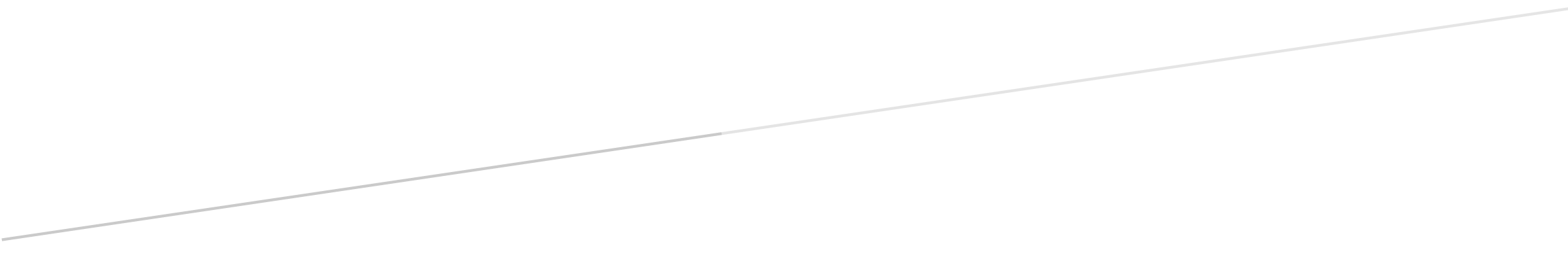 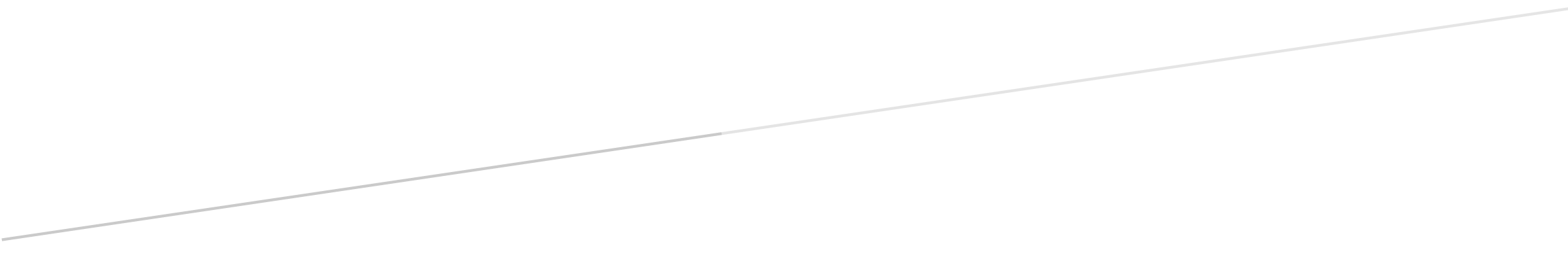 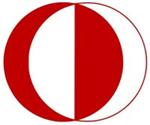 